Критерії оцінювання навчальних досягнень з астрономії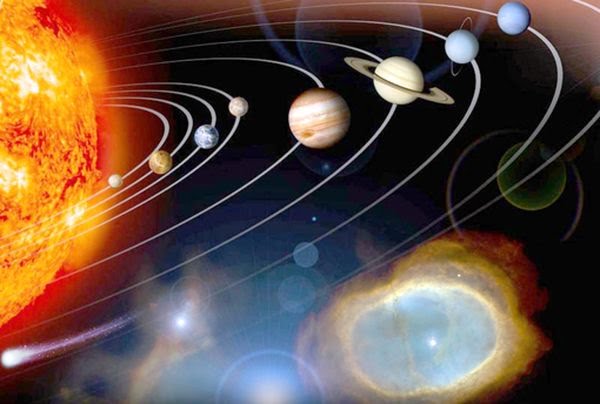 Початковий рівеньСередній рівеньДостатній рівеньВисокий рівеньУчень з допомогою вчителя описує явище або його частини у зв’язаному вигляді без пояснень  відповідних причин,називає  астрономічні  явища,  розрізняє  буквені позначення окремих астрономічних величин.Учень з  допомогою вчителя описує  явища,  без  пояснень  наводить  приклади, що ґрунтуються на власних спостереженнях, матеріалах підручника, розповідях вчителя.Учень  може  з  сторонньою  допомогою  пояснювати  явища,  виправляти  допущені неточності (свої та інших), виявляє елементарні знання основних положень (понять, формул).Учень   вміє   пояснювати   явища,   здійснювати   аналіз,   узагальнення   знань, систематизувати їх, робити висновки з сторонньою допомогою (вчителя, додаткової літератури тощо)Учень   вміє   пояснювати   явища,   здійснювати   аналіз,   узагальнення   знань, систематизувати їх, робити висновки з сторонньою допомогою (вчителя, додаткової літератури тощо)Учень  вільно  володіє  вивченим  матеріалом  в  стандартних  ситуаціях,  наводить приклади  його  практичного  застосування  та  аргументи  на  підтвердження  своїх думок.Учень  вільно  володіє  вивченим  матеріалом  в  стандартних  ситуаціях,  наводить приклади  його  практичного  застосування  та  аргументи  на  підтвердження  своїх думок.Учень  самостійно  в  межах  чинної  програми  оцінює  різноманітні  явища,  факти, теорії,  виявляючи  особисту  позицію  щодо  них,  знаходить  джерела  інформації, використовує одержані знання і вміння у нестандартних ситуаціях, вміє розвивати ідеї  використання  одержаних  знань,  визначає  програму  особистої  пізнавальної діяльності, узгоджуючи її з загальнолюдськими цінностями.